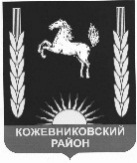 АДМИНИСТРАЦИЯ    кожевниковского   районараспоряжение________________                                                                                                                                         №_______с. Кожевниково   Кожевниковского района   Томской областиПриложениек постановлениюАдминистрации Кожевниковского районаот _____________ № ________План мероприятий по вручению  юбилейных медалей«75 лет Победы в Великой Отечественной  войне 1941 - 1945 г.г.»Приложениек плану мероприятий по вручению юбилейных медалей«75 лет Победы в Великой Отечественной войне 1941 – 1945 гг.»ФормаСведенияо вручении юбилейной медали«75 лет Победы в Великой Отечественной войне 1941 – 1945 гг.»по ____________________________________(муниципальное образование, городской округ)по состоянию на «_____» ________________ 2020 года________________________________________________________________________(Глава муниципального образования)_________________                                                        ___________________________         (Подпись)                                                                                             (Ф.И.О.)М.П.«____» _____________ 202__ г.Рассылка:Бирюкова И.А.;Юркин С.В.;Главы сельских поселений;4.  Царева М.А.;5.  Гарагуля В.А.Об  организации вручения  юбилейной медали «75 лет Победы  в Великой Отечественной войне 1941 - 1945 гг.»Об  организации вручения  юбилейной медали «75 лет Победы  в Великой Отечественной войне 1941 - 1945 гг.»         Во исполнение  распоряжения Губернатора Томской области от 20.12.2019г. № 293-р «Об  организации вручения  юбилейной медали «75 лет Победы  в Великой Отечественной войне 1941 - 1945 гг.»»:         1. Определить ответственным за организацию получения, хранения и выдачу  юбилейных медалей «75 лет Победы в Великой Отечественной войне 1941 – 1945 гг.» на территории Кожевниковского района  Бирюкову Ирину Анатольевну, управляющего делами Администрации Кожевниковского района.          2. Определить ответственным за организацию вручения юбилейных медалей «75 лет Победы в Великой Отечественной войне 1941 – 1945 гг.» на территории Кожевниковского района  Юркина Сергея  Викторовича, заместителя Главы района  по социальной политике - начальника отдела  по культуре, спорту, молодежной политике и связям с общественностью.         3. Рекомендовать главам сельских поселений Кожевниковского района: назначить ответственных лиц за получение, хранение и  вручение медалей на территории сельского поселения;        2) до 1 мая 2020 года на территориях сельских поселений  организовать вручение медалей в соответствии с утвержденными списками совместно  с  представителями  учреждений образования, культуры и других организаций на территории поселения.         4.  Начальнику отдела образования Царевой Марине Анатольевне оказать содействие главам  сельских поселений и   организовать участие  представителей образовательных организаций в торжественном  вручении  медалей в соответствии с утвержденными списками.         5. Распоряжение вступает в силу с даты его подписания.         6. Контроль за исполнением  настоящего постановления  оставляю за собой.И.А.Бирюкова838244 (22345)         Во исполнение  распоряжения Губернатора Томской области от 20.12.2019г. № 293-р «Об  организации вручения  юбилейной медали «75 лет Победы  в Великой Отечественной войне 1941 - 1945 гг.»»:         1. Определить ответственным за организацию получения, хранения и выдачу  юбилейных медалей «75 лет Победы в Великой Отечественной войне 1941 – 1945 гг.» на территории Кожевниковского района  Бирюкову Ирину Анатольевну, управляющего делами Администрации Кожевниковского района.          2. Определить ответственным за организацию вручения юбилейных медалей «75 лет Победы в Великой Отечественной войне 1941 – 1945 гг.» на территории Кожевниковского района  Юркина Сергея  Викторовича, заместителя Главы района  по социальной политике - начальника отдела  по культуре, спорту, молодежной политике и связям с общественностью.         3. Рекомендовать главам сельских поселений Кожевниковского района: назначить ответственных лиц за получение, хранение и  вручение медалей на территории сельского поселения;        2) до 1 мая 2020 года на территориях сельских поселений  организовать вручение медалей в соответствии с утвержденными списками совместно  с  представителями  учреждений образования, культуры и других организаций на территории поселения.         4.  Начальнику отдела образования Царевой Марине Анатольевне оказать содействие главам  сельских поселений и   организовать участие  представителей образовательных организаций в торжественном  вручении  медалей в соответствии с утвержденными списками.         5. Распоряжение вступает в силу с даты его подписания.         6. Контроль за исполнением  настоящего постановления  оставляю за собой.И.А.Бирюкова838244 (22345)№ п/пПеречень мероприятийДата проведенияОтветственные исполнители1Получение медалей, бланков удостоверений и футляров к ним ответственным лицом Администрации Кожевниковского районадо 15 января 2020 годаБирюкова И.А.2Выдача медалей, бланков удостоверений и футляров к ним ответственным лицам в  Администрации сельских поселений Кожевниковского районадо 30 января 2020 годаБирюкова И.А., Гарагуля В.А., Главы сельских поселений (по согласованию)3Организация вручения медалей на территориях сельских поселений Кожевниковского районафевраль -апрель 2020 годаЮркин С.В.,Главы сельских поселений (по согласованию)4Участие в мероприятиях по вручению медалей в сельских поселениях Кожевниковского района, в организациях курируемой сферы (в т.ч. посещение на дому ветеранов Великой Отечественной войны 1941 – 1945 гг.)январь-апрель 2020 годаЮркин С.В.,Главы сельских поселений (по согласованию),руководители организаций, учреждений ,отдел образования, отдел по культуре, спорту, молодежной политике и связям с общественностью Администрации Кожевниковского района5Составление сведений о вручении медалей в сельских поселениях  по состоянию на 1-е и 15-е число месяца (по форме согласно приложению к настоящему плану), направление сведений в Администрацию Томской областиянварь-апрель 2020 годаЮркин С.В.,Главы сельских поселений (по согласованию),Гарагуля В.А.6Возвращение неврученных медалей в Департамент  государственной гражданской службы Администрации Томской областидо 1 декабря 2020 годаЮркин С.В.,Главы сельских поселений (по согласованию)Всего внесено в списки        награжденных медальюВсего вручено медалей